Vergoedingen 2024Coaching24505 CoachingVergoedingen voor 24505Menzis, PMA en Anderzorg
€ 40 Per dag indien aanvullend verzekerd voor alternatieve geneeswijzen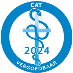 Kinesioloog24002 KinesiologieVergoedingen voor 24002CZ, Ohra, CZdirect en Nationale Nederlanden Zorg
€ 40 Per dag indien aanvullend verzekerd voor alternatieve geneeswijzenZilveren Kruis, Avero Achmea, FBTO en OZF
€ 40 Per dag indien aanvullend verzekerd voor alternatieve geneeswijzenMenzis, PMA en Anderzorg
€ 40 Per dag indien aanvullend verzekerd voor alternatieve geneeswijzenONVZ, PNOzorg en VvAA
€ 30 per dag. Aanvullend verzekerd, variabele vergoeding van 30 tot 75 euro.De Friesland
€ 40 Per dag indien aanvullend verzekerd voor alternatieve geneeswijzenPaardencoach2800 Coachen met behulp van paardenVergoedingen voor 2800 Geen vergoedingen gevondenLichaamsgerichte psychotherapeut24513 Lichaamsgerichte psychotherapieVergoedingen voor 24513CZ, Ohra, CZdirect en Nationale Nederlanden Zorg
€ 40 Per dag indien aanvullend verzekerd voor alternatieve geneeswijzenZilveren Kruis, Avero Achmea, FBTO en OZF
€ 40 Per dag indien aanvullend verzekerd voor alternatieve geneeswijze.Psychosociale zorg voor kinderen tot 18 jaar wordt per 01-01-22 niet meer vergoed als alternatieve geneeswijzeMenzis, PMA en Anderzorg
€ 40 Per dag indien aanvullend verzekerd voor alternatieve geneeswijzenONVZ, PNOzorg en VvAA
€ 30 per dag. Aanvullend verzekerd, variabele vergoeding van 30 tot 75 euro.De Friesland
€ 40 Per dag indien aanvullend verzekerd voor alternatieve geneeswijzen